АДМИНИСТРАЦИЯ КУРЬИНСКОГО РАЙОНААЛТАЙСКОГО КРАЯПОСТАНОВЛЕНИЕ« 05 » апреля  2019 г.                                  с. Курья                                                       № 110Об     организации    и    ведении гражданской       обороны        натерритории Курьинского районаВ соответствии с федеральным законом  от 12.02.1998 № 28-ФЗ «О гражданской обороне»  (в редакции Федерального закона от  29.12.2015г.          № 171-ФЗ), в целях реализации единой государственной политики в области гражданской обороны на территории Курьинского района и решения задач по подготовке к защите и защите населения, материальных и культурных ценностей от опасностей, возникающих при военных конфликтах, или вследствие этих конфликтов, а также при чрезвычайных ситуациях природного и техногенного характера,П О С Т А Н О В Л Я Ю: 1. Утвердить прилагаемое Положение об организации и ведении гражданской обороны на территории Курьинского района Алтайского края. 2. Рекомендовать органам местного самоуправления поселений и организациям, обеспечивающим реализацию мероприятий в области гражданской обороны на территории района: - своим решением определить должностных лиц, ответственных за разработку и ведение документации по гражданской обороне;- внести изменения в учредительные документы в части реализации полномочий по организации и ведению гражданской обороны.3. Считать утратившим силу постановление Администрации Курьинского района от 15.03.2011 г. № 72 «Об организации и ведении гражданской обороны на территории  района».4. Контроль за исполнением настоящего постановления оставляю за собой.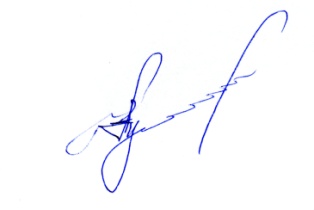 Глава     района                                                                                                    А.А. Купин                                                                                     Приложение                                      к постановлению  Администрации Курьинского района                                                              от « 05 » апреля  2019 г. № 110ПОЛОЖЕНИЕ об организации и ведении гражданской обороны на территории Курьинского района Алтайского края1. Настоящее Положение определяет основы организации, подготовки и ведения гражданской обороны на территории Курьинского района, особые функции организаций, независимо от их организационно - правовых форм и форм собственности, функции органов управления, специально уполномоченных на решение задач в области гражданской обороны, права и обязанности граждан, а также силы и средства гражданской обороны. Общие положения      2. Гражданская оборона – система мероприятий по подготовке к защите и по защите населения, материальных и культурных ценностей на территории Российской Федерации от опасностей, возникающих при военных конфликтах или вследствие этих конфликтов, а также при чрезвычайных ситуациях природного и техногенного характера.      3. Гражданская оборона района организуется и ведётся в соответствии с законодательством Российской Федерации, указами Президента Российской Федерации, директивами Председателя Правительства Российской Федерации и министра Российской Федерации по делам гражданской обороны, чрезвычайным ситуациям и ликвидации последствий стихийных бедствий, нормативными правовыми актами органов законодательной и исполнительной власти Алтайского края. Органы местного самоуправления в пределах своих полномочий могут принимать муниципальные правовые акты, регулирующие вопросы гражданской обороны.      4. Основными задачами в области гражданской обороны являются:         обучение всего населения района способам защиты от опасностей, возникающих при ведении военных действий или вследствие этих действий;         оповещение населения об опасностях, возникающих при военных конфликтах или вследствие этих конфликтов, а также при чрезвычайных ситуациях природного и техногенного характера;       эвакуация населения, материальных и культурных ценностей в безопасные районы;       предоставление населению средств индивидуальной и коллективной защиты;       проведение мероприятий по световой маскировке и другим видам маскировки;       проведение аварийно - спасательных и других неотложных работ в случае возникновения опасностей для населения при военных конфликтах или вследствие этих конфликтов, а также при чрезвычайных ситуациях природного и техногенного характера;        первоочередное жизнеобеспечение населения, пострадавшего при военных конфликтах или вследствие этих конфликтов, а также при чрезвычайных ситуациях природного и техногенного характера;         борьба с пожарами, возникающими при военных конфликтах или вследствие этих конфликтов;        обнаружение и обозначение районов, подвергшихся радиоактивному, химическому, биологическому или иному заражению;        санитарная обработка населения, обеззараживание зданий и сооружений, специальная обработка техники и территорий;        восстановление и поддержание порядка в районах, пострадавших при военных конфликтах или вследствие этих конфликтов, а также при чрезвычайных ситуациях природного и техногенного характера;        срочное восстановление функционирования необходимых коммунальных служб в военное время;        срочное захоронение трупов в военное время;        обеспечение устойчивости функционирования организаций, необходимых для выживания населения при военных конфликтах или вследствие этих конфликтов, а также при чрезвычайных ситуациях природного и техногенного характера;         обеспечение постоянной готовности сил и средств гражданской обороны.5. Основные принципы организации, подготовки и ведения гражданской обороны:организация и ведение гражданской обороны является обязательной функцией всех органов местного самоуправления и организаций, независимо от их организационно-правовых форм и форм собственности, долгом и обязанностью каждого гражданина;гражданская оборона осуществляется в соответствии с федеральными законами, нормативными правовыми актами органов законодательной и исполнительной власти края и администрации района;мероприятия по подготовке к защите и по защите населения, материальных и культурных ценностей от опасностей, возникающих при военных конфликтах или вследствие этих конфликтов осуществляются заблаговременно в мирное время с учетом развития вооружения, военной техники и средств защиты населения от опасностей, возникающих при военных конфликтах или вследствие этих конфликтов, а также при чрезвычайных ситуациях природного и техногенного характера;мероприятия гражданской обороны планируются и реализуются с учётом разумной достаточности их объёмов и сроков, оперативно-стратегической и экономической обоснованности.6. Характер, объёмы, сроки и порядок проведения конкретных мероприятий по подготовке и ведению гражданской обороны устанавливаются Министерством Российской Федерации по делам гражданской обороны, чрезвычайным ситуациям и ликвидации последствий стихийных бедствий (далее МЧС России), Администрацией Губернатора и Правительства Алтайского края, Администрацией Курьинского района в пределах полномочий, возложенных на них Федеральным Законом «О гражданской обороне», и с учётом административно-политического, экономического и оборонного значения территорий и организаций.II. Организационные основы гражданской обороны7. Руководство гражданской обороной на территории района осуществляет глава Курьинского района. Управление гражданской обороной района осуществляют структурные подразделения и должностные лица, специально уполномоченные на решение задач в области гражданской обороны. Для организации управления гражданской обороной в Администрации района создается отдел по делам ГОЧС и мобилизационной работе (главный специалист по делам ГОЧС и МР), а в муниципальных образованиях поселений и организациях района назначаются должностные лица.          8. В пределах своей компетенции глава района издает постановления и распоряжения, обязательные для исполнения органами местного самоуправления района и организациями, независимо от их организационно-правовых форм и форм собственности.        Постановления и распоряжения главы района в пределах его полномочий обязательны для исполнения всеми гражданами и должностными лицами.        Глава района несёт персональную ответственность за состояние гражданской обороны на территории района.        9. Глава района осуществляет руководство гражданской обороной непосредственно через органы управления, специально уполномоченные на решение задач в области гражданской обороны, а также через существующие структурные органы управления.        10. Для выполнения мероприятий гражданской обороны (инженерных, медицинских и др.), подготовки в этих целях сил и средств, управления формированиями ГО в ходе проведения аварийно-спасательных и других неотложных работ создаются спасательные службы гражданской обороны района, обеспечивающие реализацию мероприятий в области гражданской обороны.Ответственность за обеспечение готовности спасательных служб ГО района, органов местного самоуправления района и организаций, обеспечивающих реализацию мероприятий в области гражданской обороны, несут их руководители.        11. Основные задачи органов местного самоуправления района, обеспечивающих  реализацию мероприятий в области гражданской обороны.        Органы местного самоуправления самостоятельно в пределах границ муниципальных образований:проводят мероприятия по гражданской обороне, разрабатывают и реализовывают планы гражданской обороны и защиты населения;проводят подготовку населения в области гражданской обороны;создают и поддерживают в состоянии постоянной готовности к использованию муниципальные системы оповещения населения об опасностях, возникающих при военных конфликтах или вследствие этих конфликтов, а также при чрезвычайных ситуациях природного и техногенного характера, защитные сооружения и другие объекты гражданской обороны;проводят мероприятия по подготовке к эвакуации населения, материальных и культурных ценностей в безопасные районы;проводят первоочередные мероприятия по поддержанию устойчивого функционирования организаций в военное время;создают и содержат в целях гражданской обороны запасы продовольствия, медицинских средств индивидуальной защиты и иных средств;обеспечивают своевременное оповещение населения, в том числе экстренное оповещение населения, об опасностях, возникающих при военных конфликтах или вследствие этих конфликтов, а также при чрезвычайных ситуациях природного и техногенного характера;в пределах своих полномочий создают и поддерживают в состоянии готовности силы и средства гражданской обороны, необходимые для решения вопросов местного значения;определяют перечень организаций, обеспечивающих выполнение мероприятий местного уровня по гражданской обороне.	12. Для выполнения мероприятий гражданской обороны заблаговременно, в мирное время, создаются силы гражданской обороны.Основу сил гражданской обороны района составляют нештатные формирования гражданской обороны. Нештатные формирования гражданской обороны привлекаются для решения задач в области гражданской обороны в соответствии с планами гражданской обороны и защиты населения.  13. Основными задачами сил гражданской обороны являются:       проведение аварийно-спасательных и других неотложных работ, борьба с пожарами, обнаружение и обозначение районов, подвергшихся заражению (загрязнению), санитарная обработка населения, обеззараживание техники, зданий и территорий и срочное захоронение трупов;       проведение работ по первоочередному обеспечению населения, пострадавшего при военных конфликтах или вследствие этих конфликтов, а также при чрезвычайных ситуациях природного и техногенного характера, в том числе медицинское обслуживание, включая оказание первой медицинской помощи, срочное предоставление жилья и принятие других неотложных мер;       восстановление и поддержание общественного порядка в районах, пострадавших при военных конфликтах или вследствие этих конфликтов;       розыск пострадавших, их вывод (вывоз) из очагов поражения, оказание им первой медицинской помощи, эвакуация нуждающихся в стационарном лечении в лечебные учреждения;       участие в выполнении других задач в области гражданской обороны (обслуживание убежищ, выдача средств индивидуальной защиты, осуществление мер, направленных на сохранение объектов, необходимых для устойчивого функционирования экономики и выживания населения в военное время).       Силы гражданской обороны в мирное время могут привлекаться по решению главы района для ликвидации последствий стихийных бедствий, эпидемий, эпизоотий, крупных аварий и катастроф, ставящих под угрозу жизнь и здоровье населения и требующих проведения аварийно-спасательных и других неотложных работ.Ш. Основы подготовки гражданской обороны       14. Заблаговременная (в мирное время) подготовка гражданской обороны является непременным условием эффективности мероприятий по защите населения, материальных и культурных ценностей от опасностей, возникающих при военных конфликтах или вследствие этих конфликтов, а также при чрезвычайных ситуациях природного и техногенного характера.       15. Подготовка гражданской обороны включает:       планирование мероприятий;       создание и поддержание в готовности материально-технических средств гражданской обороны;       подготовку эвакомероприятий;       подготовку мер, направленных на сохранение объектов, существенно необходимых для устойчивого функционирования экономики района и выживание населения в военное время;        создание группировки сил гражданской обороны;       подготовка населения способам защиты от опасностей, возникающих при военных конфликтах или вследствие этих конфликтов, а также при чрезвычайных ситуациях природного и техногенного характера, подготовка руководящего состава и нештатных аварийно-спасательных формирований;       подготовка системы управления гражданской обороны.       16. Организация и порядок выполнения мероприятий гражданской обороны при приведении её в готовность и в военное время определяется Планом гражданской обороны района.       План гражданской обороны утверждается главой района по согласованию с начальником ГУ МЧС России по Алтайскому краю и военным комиссаром по Краснощёковскому и Курьинскому районам.       17. План гражданской обороны района корректируются один раз в год по состоянию на 1 января планируемого года.        18. Создание и поддержание в готовности материально-технических средств гражданской обороны включает:       строительство и содержание в готовности защитных сооружений в соответствии с установленным порядком и нормами инженерно-технических мероприятий гражданской обороны;       производство, хранение и освежение средств индивидуальной защиты населения;       создание, хранение и освежение резервного фонда средств жизнеобеспечения для пострадавшего населения, технических средств управления, связи и оповещения;       создание, совершенствование и поддержание в готовности систем централизованного оповещения населения.       19. Подготовка эвакомероприятий включает:       разработку плана приёма и размещения эвакуируемого населения, создание и подготовку необходимых эвакоорганов;       подготовку и планирование работы автотранспорта;       20. Подготовка мер, направленных на сохранение объектов,  необходимых для устойчивого функционирования экономики района и выживания населения в военное время включает:       подготовку мероприятий по световой и другим видам маскировки;       проведение инженерно-технических мероприятий по поддержанию устойчивого функционирования и повышению живучести объектов в военное время;       создание необходимых запасов сырья и энергоресурсов;       строительство защитных сооружений для укрытия работающего персонала;       подготовку мероприятий, направленных на восстановление в короткие сроки разрушенных производств.       21. Все население района подлежит подготовке способам защиты от опасностей, возникающих при военных конфликтах или вследствие этих конфликтов, а также при чрезвычайных ситуациях природного и техногенного характера.Несовершеннолетние в возрасте от 8 до 16 лет обучаются только способам защиты.       22. С целью подготовки сил и средств, органов управления ГО и ЧС, повышения их готовности к решению стоящих перед ними задач проводятся учения и тренировки по гражданской обороне. Учения в районе, проводятся по плану основных мероприятий в области ГО, предупреждения и ликвидации ЧС на очередной год, согласованного с заинтересованными органами управления, организациями и учреждениями.IY. Основы ведения гражданской обороны       23. Ведение гражданской обороны на территории района начинается с момента объявления состояния войны, фактического начала военных конфликтов или введения Президентом Российской Федерации военного положения         24. План гражданской обороны района вводится в действие решением главы района в установленном порядке.        25. Ведение гражданской обороны включает:       проведение первоочередных мероприятий гражданской обороны по наращиванию возможностей по обеспечению защиты населения, материальных и культурных ценностей от опасностей, возникающих при военных конфликтах или вследствие этих конфликтов, а также при чрезвычайных ситуациях природного и техногенного характера;       приведение в готовность систем и органов управления ГО и ЧС;       реализацию мероприятий гражданской обороны в соответствии с мобилизационными планами;       приведение в готовность сил гражданской обороны;       проведение мероприятий по защите населения, материальных и культурных ценностей от опасностей, возникающих при военных конфликтах или вследствие этих конфликтов, а также при чрезвычайных ситуациях природного и техногенного характера;       организацию и проведение аварийно-спасательных и других неотложных работ;       первоочередное обеспечение населения, пострадавшего при ведении военных конфликтов;       обеспечение действий сил по выполнению мероприятий гражданской обороны.Y. Полномочия и обязанности Администрации района в области гражданской обороны       26. Администрация района: проводит мероприятия по гражданской обороне, разрабатывает и реализует план гражданской обороны;в пределах своих полномочий создает и поддерживает в состоянии готовности силы и средства гражданской обороны;проводит подготовку населения способам защиты от опасностей, возникающих при военных конфликтах или вследствие этих конфликтов, а также при чрезвычайных ситуациях природного и техногенного характера;поддерживает в состоянии постоянной готовности к использованию системы оповещения населения об опасностях, возникающих при военных конфликтах или вследствие этих конфликтов, а также при чрезвычайных ситуациях природного и техногенного характера, защитные сооружения и другие объекты гражданской обороны;проводит мероприятия по подготовке к эвакуации населения, материальных и культурных ценностей в безопасные районы; проводит первоочередные мероприятия по поддержанию устойчивого функционирования организаций в военное время;создаёт и содержит в целях гражданской обороны запасы продовольствия, медицинских средств индивидуальной защиты и иных средств.     27. Организационная структура и штатная численность органов управления, в части укомплектования гражданским персоналом, содержащимся за счёт местного бюджета, определяется главой района. YI. Права и обязанности населения  в областигражданской обороны        28. Граждане Российской Федерации в соответствии с Федеральными законами и иными нормативными правовыми актами Российской Федерации:        проходят подготовку в области гражданской обороны;         принимают участие в проведении других мероприятий по гражданской обороне;         оказывают содействие органам государственной власти и организациям в решении задач в области гражданской обороны.YII. Финансирование и материально-техническое обеспечениегражданской обороны        30. Администрация района ежегодно планирует и осуществляет финансирование мероприятий гражданской обороны.        31. Финансирование мероприятий гражданской обороны осуществляется в соответствии с федеральными законами и иными нормативными правовыми актами Российской Федерации.        32. Финансирование мероприятий гражданской обороны может осуществляться также за счёт внебюджетных средств и средств общественных фондов.        33. Финансирование мероприятий гражданской обороны осуществляется наряду с другими оборонными мероприятиями в первоочередном порядке.       34. Основой для финансирования мероприятий по подготовке мероприятий гражданской обороны в органах управления всех уровней являются годовой план проведения этих мероприятий и план гражданской обороны.       35. В целях обеспечения населения и нештатных аварийно-спасательных формирований специальным имуществом создаётся мобилизационный резерв. Номенклатура и размеры специального имущества гражданской обороны резерва определяются главой района по согласованию с вышестоящими органами управления, специально уполномоченными на решение задач гражданской обороны       36. Жители района, получившие увечья или потерявшие трудоспособность при выполнении обязанностей по гражданской обороне, а также члены семей в связи с потерей кормильца, погибшего при выполнении обязанностей по гражданской обороне, имеют право на пенсионное обеспечение, другие льготы в порядке, установленном для назначения пенсий гражданам и членам их семей в связи с несчастными случаями при выполнении трудовых обязанностей.YIII. Инспектирование и контроль готовности гражданской обороны        37. Глава района в мирное время один раз в год докладывает  вышестоящему начальнику гражданской обороны о состоянии гражданской обороны по состоянию на 1 января планируемого года.        В военное время сроки представления докладов определяются Табелем срочных донесений по гражданской обороне.        38. Неисполнение должностными лицами и гражданами обязанностей в области гражданской обороны влечёт ответственность в соответствии с законодательством Российской Федерации.         39. Виновные в невыполнении законодательства Российской Федерации в области гражданской обороны, непринятии мер по защите жизни и сохранению здоровья людей и в других противоправных деяниях должностные лица, граждане и организации Российской Федерации несут дисциплинарную, административную, гражданско-правовую и уголовную ответственность в соответствии с законодательством Российской Федерации и законодательством Алтайского края.